
Hi my name is Tuur Mattheeuws, I am a 17- year- old Belgian teenager who lives nearby the coast. I can speak Dutch, French and English and I love to debate .My experiences with mep have only been good in the past years. It has helped me to gain political insight , make new friends and get to know people from all over Europe . Mep sessions are places where I got tot know other cultures and a lot of differences among delegates, but we always worked together and found solutions , isn't this the foundation of the EU ? I hope every delegate can find the same joy in trying to solve problems that the European Union faces today and think about our future, because after all we are the future of Europe. In our committee we have been asked to get the civil society more involved in politics via education. I think this is a really important topic, because of your attendance in a mep session you are already involved in a political learning progress. But you delegates are a minority within the EU. We will have to work together to find solutions to get the civil society more involved with politics within the EU. Here are two links with useful informationhttp://www.cairn-int.info/abstract-E_MED_129_0059--civil-society-and-political.htmhttps://www.google.be/url?sa=t&source=web&rct=j&url=http://eacea.ec.europa.eu/youth/tools/documents/perception-behaviours.pdf&ved=0ahUKEwj24oDMrtvVAhUJJVAKHXp0A2wQFggzMAg&usg=AFQjCNF-rtW-Bum2W0Bou11do-3YXX_t3Q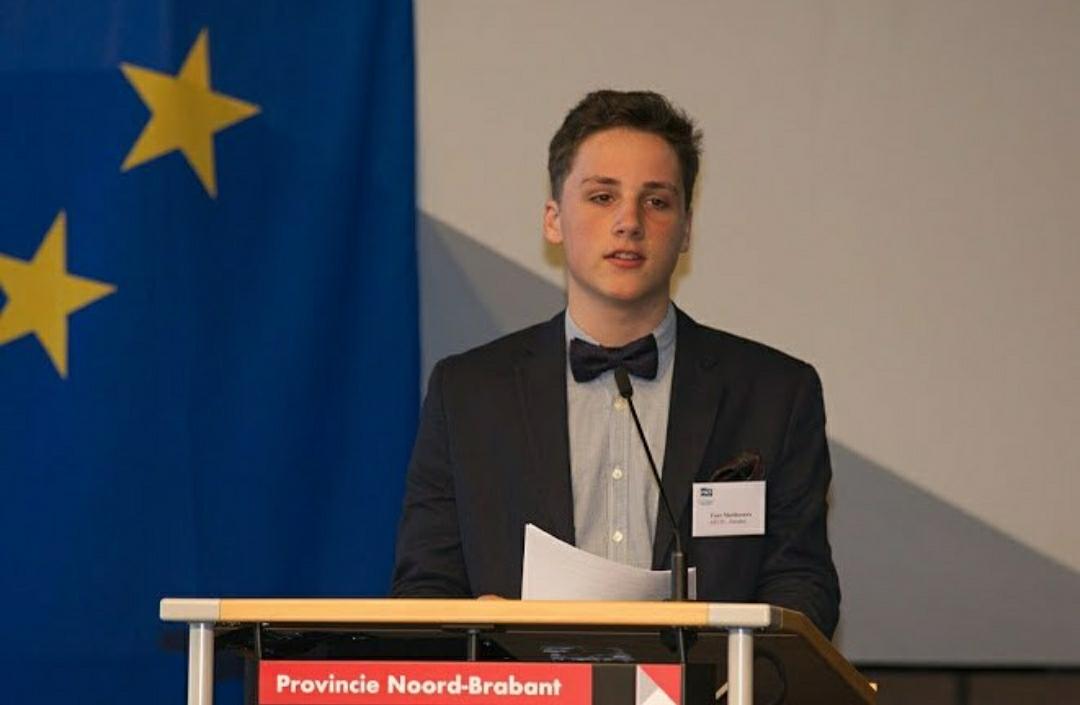 